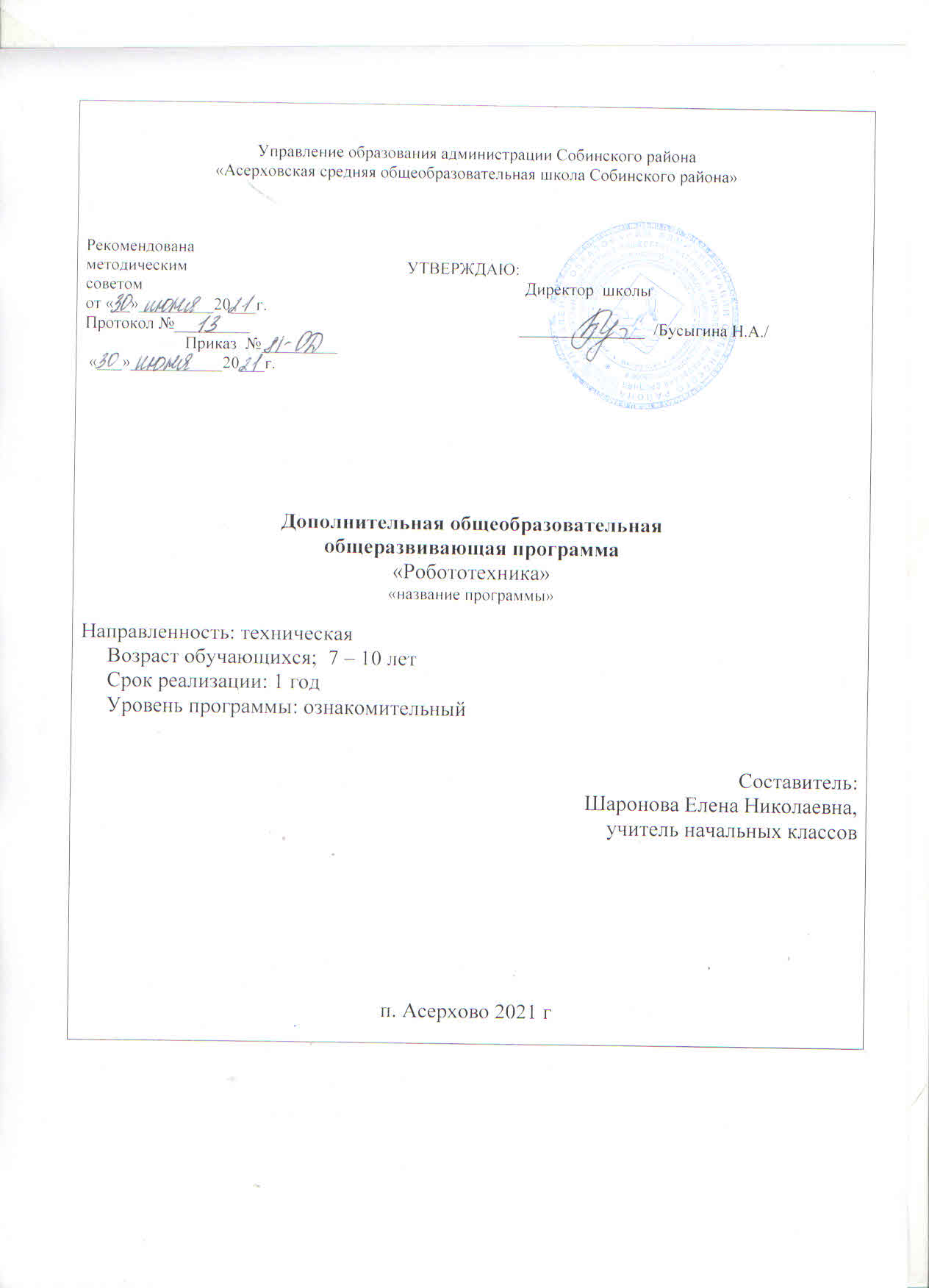 СодержаниепрограммыТитульныйлистпрограммы	стр.1Раздел1.Комплексосновныххарактеристикпрограммы	стр.2Пояснительнаязаписка	стр.3-4Цельизадачипрограммы	стр.5Содержаниепрограммы	стр.6-7Планируемыерезультаты	стр.8-9Раздел2.Комплексорганизационно–педагогическихусловийстр.10Формыаттестации,оценочныематериалы	стр.10Условияреализациипрограмм	стр.11-12Календарно-учебныйграфик	стр.12Списоклитературы	стр.13Раздел1.КомплексосновныххарактеристикпрограммыПояснительнаязапискаОбразовательная программа «Робототехника» разработана в соответствииина основании основных действующих нормативныхи программных документовРФ,сучетомприоритетовразвитиясистемыдополнительногообразованияисуществующегоопытареализациидополнительныхобразовательныхпрограмм.ДаннаяпрограммамодефицировананаосновеавторскогоизданияТ.В.Лусс«Формирование навыков конструктивно-игровой деятельности у детей с помощьюЛЕГО»  АктуальностьДаннаяпрограммаактуальнатем,чтораскрываетдлямладшегошкольникамиртехники.LEGO-конструированиебольше,чемдругиевидыдеятельности, подготавливает почву для развития технических способностей детей.LEGO–конструирование объединяет в себе элементы игры с экспериментированием,а,следовательно,активизирует мыслительно-речевуюдеятельностьучащихся,развиваетконструкторскиеспособностиитехническоемышление,воображениеинавыкиобщения,способствуетинтерпретации и самовыражению, расширяет кругозор, позволяет поднять на болеевысокийуровеньразвитиепознавательнойактивностиучащихся, аэто–однаизсоставляющихуспешностиихдальнейшегообучениявшколе.ИспользованиеLEGO-конструктораявляетсявеликолепнымсредствомдляинтеллектуальногоразвитияшкольников,обеспечивающееинтеграциюразличныхвидовдеятельности.Программаноситинтегрированныйхарактеристроитсянаосноведеятельностногоподхода вобучении.Новизна программы заключается в том, что позволяет учащимся в формепознавательнойдеятельностираскрытьпрактическуюцелесообразностьLEGO-конструирования,развитьнеобходимыевдальнейшейжизниприобретенныеуменияинавыки.Интегрированиеразличныхобразовательныхобластейвкружке«Робототехника»открываетвозможностидляреализацииновыхконцепцийшкольников,овладенияновыминавыками ирасширениякругаинтересов.Программа нацелена не столько на обучение детей сложным способамкреплениядеталей,скольконасозданиеусловийдлясамовыраженияличностиребенка.Каждыйребеноклюбитихочетиграть,ноготовыеигрушкилишаютребенка возможности творить самому. LEGO-конструктор открывает ребенку новыймир, предоставляет возможность в процессе работы приобретать такие социальныекачествакаклюбознательность,активность,самостоятельность,ответственность,взаимопонимание, навыкипродуктивногосотрудничества,повышения самооценкичерезосознание«яумею,ямогу»,настроянапозитивныйлад,снятияэмоциональногоимышечногонапряжения.Развиваетсяумениепользоватьсяинструкциямиичертежами,схемами,формируетсялогическое,проектноемышление.Направленность:-техническая;Уровеньпрограммы-базовыйАдресатДополнительнаяпрограмма«Робототехника»рассчитанана1годдляобучающихся 1 – 4 классов, 7 – 10 лет. Численность детей в группе составляет 10 -12 человек.Формыиметодыобученияочная;Формаорганизацииобразовательногопроцесса:групповая;индивидуально-групповая;Методы:-объяснительно-иллюстративный;-репродуктивный;методпроблемногоизложениявобучении;частичнопоисковый,илиэвристический;исследовательский.Объемисрокосвоенияпрограммы,режимзанятийОбщее количество учебных часов, запланированных на весь период обучения(1год)составляет36часов,определяетсясодержаниемипрогнозируемымирезультатамипрограммы.Программапредполагаетпроведениеодногозанятиявнеделювовторойполовинедня. Продолжительностьзанятия:40минут.ЦельизадачипрограммыЦель:СозданиеусловийдляразвитияпознавательныхспособностейучащихсянаосновесистемыразвивающихзанятийпомоделированиюизконструктораLegо.Задачиобучающие:формированиеумениядействоватьвсоответствиисинструкциямипедагогаипередаватьособенностипредметовсредствамиконструктора LEGO;формированиеречевыхумений:	четко	иясно	излагать	свои	мысли,даватьопределенияпонятиям,строитьумозаключения,аргументированодоказыватьсвоюточкузрения;формированиенавыковтворческогомышления;воспитательные:воспитание умения общаться и взаимодействовать в коллективе, работать в парах,группах, уважать мнение других, объективно оценивать свою работу и деятельностьодноклассников;развивающие:развитие мышления в процессе формирования основных приемов мыслительнойдеятельности:анализа,синтеза,сравнения,обобщения,классификации,умениевыделятьглавное;развитиепсихическихпознавательныхпроцессов:различных   видовпамяти,внимания,зрительноговосприятия, воображения.развитиепознавательнойактивностиисамостоятельноймыслительнойдеятельностиучащихся.Таким образом, принципиальной задачей предлагаемого курса является именноразвитиепознавательныхспособностейиобщеучебныхуменийинавыков,анеусвоениекаких-токонкретныхзнанийиуменийСодержаниепрограммыУчебныйпланСодержаниеучебногопланаПланируемыерезультатыЛичностнымирезультатамиизучениякурса«Робототехника»являетсяформированиеследующихумений:оцениватьжизненныеситуации(поступки,явления,события)сточкизрениясобственныхощущений(явления,события),впредложенныхситуацияхотмечатьконкретныепоступки,которыеможнооценитькакхорошиеилиплохие;называтьиобъяснятьсвоичувстваиощущения,объяснятьсвоёотношениекпоступкамспозицииобщечеловеческихнравственных ценностей;самостоятельноитворческиреализовыватьсобственныезамыслыинтерес к самостоятельному изготовлению построек, умение применять полученныезнанияприпроектированииисборкеконструкций,познавательнаяактивность,воображение,фантазия и творческаяинициатива.интерес к самостоятельному изготовлению построек, умение применять полученныезнанияприпроектированииисборкеконструкций,познавательнаяактивность,воображение,фантазия и творческая инициатива.Метапредметныерезультаты изучения курсаопределять,различатьиназыватьдеталиконструктора;конструировать по условиям, заданным взрослым, по образцу, по чертежу, позаданнойсхеме и самостоятельностроитьсхему;ориентироватьсявсвоейсистемезнаний:отличатьновоеотужеизвестного;перерабатыватьполученнуюинформацию:делатьвыводыврезультатесовместнойработы всегокласса,сравнивать игруппировать предметыиихобразы;умениеработатьпопредложенныминструкциям;умениесоздаватьинструкции;умение излагать мысли в четкой логической последовательности, отстаивать своюточку зрения, анализировать ситуацию и самостоятельно находить ответы на вопросыпутемлогическихрассуждений;определятьиформулироватьцельдеятельностиназанятииспомощьюучителя;уметьработатьвпареи вколлективе;уметьрассказыватьопостройке;уметьработатьнадпроектомвкоманде,эффективнораспределятьобязанности;ПредметныерезультатыизучениякурсаформированиеУУДодеталяхLEGO-конструктораиспособахих соединений;обустойчивостимоделейвзависимостиотееформыираспределениявеса;озависимостипрочностиконструкцииотспособасоединенияееотдельныхэлементов;о связимеждуформойконструкциииеефункциями;сформируютсяконструкторскиеуменияинавыки,умениеанализироватьпредмет,	выделять	его	характерные	особенности,	основныечасти,устанавливатьсвязьмеждуих назначениемистроением;совершенствуютсякоммуникативныенавыкидетейприработевпаре,коллективе,распределенииобязанностей;сформируютсяпредпосылкиучебнойдеятельности:умениеижеланиетрудиться, выполнять задания в соответствии с инструкцией и поставленнойцелью,доводитьначатоедело до конца,планироватьбудущуюработу.Обучающиесябудутиметьпредставления:деталяхLEGO-конструктораиспособахихсоединений;обустойчивостимоделейвзависимостиотееформыираспределениявеса;о зависимости прочности конструкции от способа соединения ее отдельныхэлементов;о связимеждуформойконструкциииеефункциями.Раздел2.Комплексорганизационно–педагогическихусловийФормыаттестациииоценочныематериалы-Описаниеконтроля.Предусматриваютсяразличныеформыподведенияитоговреализацииразделовикурса:диагностика,выставка,соревнование,внутригрупповойконкурс,презентациямини-проектовобучающихся,участиеволимпиадах,соревнованиях,учебно-исследовательскихконференциях.Итоговые работы должны быть представлены на выставке техническоготворчества,чтодаетвозможностьучащимсяоценитьзначимостьсвоейдеятельности, услышать и проанализировать отзывы со стороны сверстников ивзрослых. Роль педагога сводится к оказанию методической помощи, а каждыйобучающийсяучитсяработатьсамостоятельно,получатьновыезнанияииспользовать уже имеющиеся, творчески подходить к выполнению заданий ипредставлятьсвоиработы.Описаниесредствконтроля.Диагностикарассчитананадвазанятия.Вконцегодазащитамини-проектов(пожеланию).Порядокипериодичностьаттестацииучащихся.Втечениегодапроводится2диагностики(входнаяиитоговая),демонстрацияработ–каждое практическоезанятие,участиеввыставкахи конкурсах.Длятекущегоконтроля уровнядостиженийобучающихсяиспользованытакие способы, как наблюдение активности на занятии, беседа с обучающимися,родителями, анализ творческих работ, результатов выполнения изделий за данныйпериод.Дляпроведенияитоговойаттестации: порезультатамизучениякурсаиспользуетсязащитаипрезентациятворческихработимини-проектов.УсловияреализациипрограммыМатериально-техническиеусловияБольшаярольвэффективностикачествавоспитательно-образовательногопроцессаотводится материально - техническому обеспечению ОО и оснащённостиобразовательного процесса. Материально -техническое обеспечение и развивающаяпредметно-пространственнаясредаобеспечиваютмаксимальнуюреализациюобразовательного потенциалапространствакабинета.Вкабинетепо обучениюдетейлегомоделированиюимеется:Учебно-методические пособия, технические средства, компьютерное оборудование(принеобходимости).Интерактивнаядоскапринеобходимостивгруппе.Шкафыдляпособий.Столы.Стулья.НаборыконструктораЛегодляработы.Информационноеобеспечение:Интернет-ресурсы:http://www.doshkolka.ruZagadochki.ruRu.wikipedia.ruwww.examen-technolab.ru(перечень	информационно-	методических	материалов,	учебных	пособий,справочников,литературы,аудио,видео,фото;Интернет-ресурсовидр.).Сайт:названиекнигиилистатьи,//названиесайта,местосозданиясайтаидатасоздания,режим доступа,адрессайта,дата обращенияксайту.Методическоеобеспечение.Формыорганизацииучебногозанятия:групповая;индивидуально-групповая.Педагогическиетехнологии:технологиядиалоговогообучения;игровыетехнологии;технологииразвивающегообучения;здоровьесберегающиетехнологии;информационно-коммуникативныетехнологии.Дидактическиематериалы:- методические разработки и планы-конспекты занятий, инструкционные карты,схемыпошаговогоконструирования;дидактическиеипсихологическиеигры;учебно-тематическийплан;календарно-тематическийплан;ресурсы информационных сетей по методике проведения занятий и подбору схемизготовленияконструкций;комплектызаданий;методическаялитературадляпедагогапоорганизацииконструирования.Календарно-учебныйграфикСписоклитературы1.Дляпедагога:-КайеВ.А.Конструированиеиэкспериментированиесдетьми5-лет.Методическоепособие/ В.А.Кайе. – М.:ТЦСфера,2015-128с.Коноваленко	С.В.		Развитие	конструктивнойдеятельности	удошкольников/		С.В.Коноваленко.–Спб.,ООО«ИЗДАТЕЛЬСТВО«ДЕТСТВО-ПРЕСС»»,2012. –112с.КуцаковаЛ.В.Конструированиеизстроительногоматериала.Системаработыстаршейгруппедетскогосада/ Л.В.Куцакова.–М:МОЗАИКА-СИНТЕЗ,2013.-64с.Куцакова Л.В. Конструирование из строительного материала. Система работы вподготовительной к школе группе детского сада/ Л.В. Куцакова.- М: МОЗАИКА –СИНТЕЗ,2013.-64с.Дляобучающихся:Д.А.Каширин, А.А.Каширина.Мойпервыйробот.Идеи: рабочаятетрадьдля детей.5-8 лет/– М.:Экзамен,2015. –280с.:ил.Нормативнаябаза;Федеральныйзакон от29.12.2012N 273-ФЗ"Об образованиивРоссийскойФедерации";Концепцияразвитиядополнительногообразованиядетей(утвержденараспоряжением Правительства Российской Федерации от 04 сентября 2014 г.№ 1726-р.);Приказ Министерства образования инаукиРФ от 29августа 2013г. № 1008“ОбутвержденииПорядкаорганизациииосуществленияобразовательнойдеятельностиподополнительнымобщеобразовательнымпрограммам”;Методическиерекомендациипопроектированиюдополнительныхобщеразвивающих программ (включая разноуровневые программы): приложение кписьму Министерства образования и науки Российской Федерации от 18.11.15 № 09-3242;Постановление Главного государственного  санитарного врача Российской Федерации от  28.09.2020 №28 «Об утверждении санитарных  правил	СП2.4.3648-20	«Санитарно- эпидемиологические требования к организациям  воспитания и обучения, отдыха и оздоровления  детей и молодежи»..№Названиераздела,темыКоличествочасовКоличествочасовКоличествочасовФормыВсегоТеорияПрактикааттестации(контроль)1.ВводноезанятиеЗнакомство с кабинетомтехнического творчества.ТБи ПБ.11-2.Диагностикаразвитиядетейприработесконструкторомнаначалоучебногогода2-2проведениедиагностики3.Понятиеробототехникивсовременном	мире.	Рольробота.413просмотрфильма4.Конструированиевразныхформах (по образцу, по теме,помодели,поусловию,позамыслу,понагляднымсхемам)24-24Просмотр	иобсуждениеработ5.Диагностикаразвитиядетейприработесконструкторомнаконецучебного года2-2проведениедиагностики,защитамини-проектов6.Участиевконкурсах2-2фото,награждение7.Итоговоезанятие11-мини-выставкаИТОГО:ИТОГО:36333Раздел1.	Вводное	занятие.Знакомство	скабинетомтехническоготворчества.ТБи ПБ.(1ч.)Раздел1.	Вводное	занятие.Знакомство	скабинетомтехническоготворчества.ТБи ПБ.(1ч.)Теоретическаячасть:Вводнаячасть.ПравилаТБвкабинете.Работас	теоретической	литературой,	таблицами,схемами,обучающийсяприобретаетнеобходимыезнания,умения,навыкипоосновамконструирования,развиваетнавыкиобщенияи взаимодействия вмалойгруппе/паре.Раздел2.Диагностикаразвитиядетейприработесконструкторомнаначалоучебногогода(2ч.)Раздел2.Диагностикаразвитиядетейприработесконструкторомнаначалоучебногогода(2ч.)Практическаячасть:Проведение	диагностики	в	соответствии	сметодическимирекомендациямикробототехническому	модулю	на	началоучебного годаРаздел3.Понятиеробототехникивсовременноммире.Рольробота.(4 ч.)Раздел3.Понятиеробототехникивсовременноммире.Рольробота.(4 ч.)Теоретическаячасть:Датьпонятиечтотакоеробот,важностьробототехники	в	современном	мире	вразличных сферахжизни.Практическаячасть:Просмотрфильмаоробототехнике.Раздел4.Конструированиевразныхформах(пообразцу,потеме,помодели,поусловию,позамыслу,понагляднымсхемам)(24ч.)Раздел4.Конструированиевразныхформах(пообразцу,потеме,помодели,поусловию,позамыслу,понагляднымсхемам)(24ч.)Практическаячасть:Конструирование:фотоаппарат,подводнаялодка, самолет, лебедь, пингвин, белка, коала,гусеничныйробот,танк,грузовик,краб,брахиозавр, трицератопс, четырехногий робот,муравейидругое.Свободноеконструирование.Раздел5.Диагностикаразвитиядетейприработесконструкторомнаконецучебногогода(2ч.)Раздел5.Диагностикаразвитиядетейприработесконструкторомнаконецучебногогода(2ч.)Практическаячасть:Проведениедиагностикивсоответствии с методическимирекомендациямикробототехническому модулю на конецучебного годаРаздел6.Участиевконкурсах(2 ч.)Раздел6.Участиевконкурсах(2 ч.)Практическаячасть:УчастиевконкурсахразличногоуровняРаздел7.Итоговоезанятие(1 ч.)Раздел7.Итоговоезанятие(1 ч.)Теоретическаячасть:Итоговоезанятие.Подведениеитоговзагод.Выставка«Юныйизобретатель»ГодобученияДатаначалазанятийДатаокончаниязанятийКол-воучебныхнедельКол-воучебныхднейКол-воучебныхчасовРежимзанятий1СентябрьМай3636361раза	внеделюпо 1часу